Town of Rochester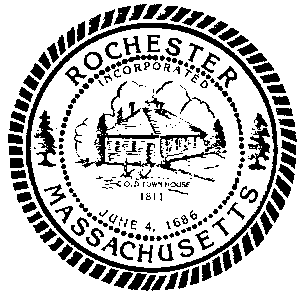                     Board of Health     37 Marion Road, Rochester MA 02770                       Phone: 508-763-5421    Fax: 508-763-5379The Rochester Board of Health is aware that you are in the process of selling your home. In addition to the requirement to do a Title V septic inspection, the Board of Health requires that private wells be tested. Prior to a transfer of property made to someone other than a family member property owners will be required to have wells servicing the dwelling tested by a certified laboratory as stated below.Certified laboratories in the area that do this testing are:Analytical Balance Corp422 W Grove StreetMiddleboro, MA 1- 800-313-2225Water Analysis 2 – Includes: Total coliform bacteria, conductivity, turbidity, ph, alkalinity, hardness, calcium, magnesium, sodium, potassium, iron, manganese, sulfate, chloride, ammonia, fluoride, arsenic, nitrate, nitrite, lead and copper.Volatile Organic Compounds only – Includes: Analysis for volatile organic compounds only.Envirotech Laboratories8 Jan Sebastian WaySandwich, MA 1-800-339-6460Standard 2 – Includes: Potability - Total coliform bacteria, conductivity, turbidity, ph, alkalinity, hardness, calcium, magnesium, sodium, potassium, iron, manganese, sulfate, chloride, ammonia, fluoride, arsenic, nitrate, nitrite, lead and copper.Volatile Organic Compounds only – Includes: Analysis for volatile organic compounds only.Immediate family members are defined in the Massachusetts Department of Environmental Protection as follows: between current spouses; between parents and their children; full siblings and where the grantor transfers the real estate property to be held in a revocable or irrevocable trust, where at least one of the designated beneficiaries is of the full degree of relationship to the grantor.If you have any further questions please don’t hesitate to contact the Rochester Board of Health at (508) 763-5421 ext. 202.**We require a copy of the well water analysis before the transfer of the property!